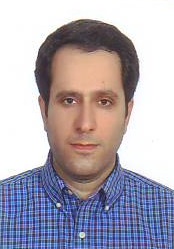 استاد دانشکده محیط زیست- دانشگاه تهرانمحمد حسین نیک سخندانشکده محیط زیستتلفن دفتر:  +98 (21)پست الکترونیکی: niksokhan@ut.ac.irزمینه های تحقیق و علاقمندی ها:  - مدیریت کمی و کیفی منابع آب - مهندسی و مدلسازی رودخانه - تجارت مجوز تخلیه بارآلودگی  - کاربرد روشهای حل اختلاف و تئوری بازی ها در منابع آب - توسعه مدلهای اجتماعی در منابع آب تحصیلاتPh.D ,1387,مهندسی عمران-مهندسی آب,دانشگاه تهران
M.S,1383,مهندسی عمران-مهندسی آب,دانشگاه تهران
کارشناسی,1381,مهندسی کشاورزی- مهندسی آب,دانشگاه تهران
زمینههای تخصصیو حرفهایسوابق کاري و فعالیت های اجراییمعاون پژوهشی دانشکده محیط زیست-(1397-1400)
مشاورمدیر کل برنامه ریزی و نظارت پژوهشی دانشگاه در امور نشریات علمی-(1397-1399)
مسئول بخش انفورماتیک دانشکده محیط زیست-(1394-1397)
فعالیت های علمیمقالات- Optimal-Fair Waste Load Allocation of River System Based on Rawls Theory. Ostad Mohammadi Maryam, Niksokhan Mohammad Hossein, Jamshidi Shervin (2024)., Environmental Energy and Economic Research, 8(1).

- Sustainability indicators for evaluation of the Water-Energy-Food Nexus in urban agriculture. Babaei Leila, Niksokhan Mohammad Hossein, Torabiyan Ali, Negahban-Azar Masoud (2023)., INTERNATIONAL JOURNAL OF SUSTAINABLE DEVELOPMENT AND WORLD ECOLOGY, 1(1).

- Optimal waste load allocation in river systems based on a new multi-objective cuckoo optimization algorithm. Haghdoost Shekoofeh, Niksokhan Mohammad Hossein, Zamani Mohammad G., Nikoo Mohammad Reza (2023)., Environmental Science and Pollution Research, 16(56).

- Water allocation sustainability assessment in climate change: a modeling approach using water footprint and just policy. Imani Somaye, Niksokhan Mohammad Hossein, Delavar Majid, Shali Reza Safari (2023)., Journal of Water and Climate Change, 14(11), 4261-4272.

- Enhancing climate-resilient urban river restoration: predictive modeling of geomorphic changes. Jalaeefar Farzad, Sarang Amin, Abdoli Asghar, Niksokhan Mohammad Hossein (2023)., Journal of Water and Climate Change, 1(1).

- Using Analytical Hierarchy Process for Excess-Chlorine Risk Assessments in a Water Distribution Network: A Case Study. pakdehi maryam, Ardestani Mojtaba, Niksokhan Mohammad Hossein, Barkdoll Brian D., Ahmadisharaf Ebrahim (2023)., JOURNAL OF ENVIRONMENTAL ENGINEERING, 149(12).

- کاربرد و ارزیابی رویکرد همبست آب، غذا و انرژی در مدیریت منابع آب زیرزمینی کشاورزی (مطالعۀ موردی: دشت برخوار – اصفهان). نیکو سمیه, اردستانی مجتبی, نیک سخن محمد حسین (1402)., اکوهیدرولوژی, 10(2), 187-201.

- ارزیابی اثرات تغییر اقلیم بر رواناب شهری بر اساس مدلهای CMIP6 (مطالعه موردی: منطقة 10 شهرداری تهران). حسنی محمدرضا, نیک سخن محمد حسین, اردستانی مجتبی, موسوی جنبه سرایی سید فرید (1402)., مدلسازی و مدیریت آب و خاک, 3(2), 269-285.

- Multi-objective decision-making based on theories of cooperative game and social choice to incentivize implementation of low-impact development practices. Mousavi Janbehsarayi Seyyed Farid, Niksokhan Mohammad Hossein, Hassani Mohammad Reza, Ardestani Mojtaba (2023)., JOURNAL OF ENVIRONMENTAL MANAGEMENT, 330(117243), 117243.

- Groundwater Management and Allocation Models: A Review. Norouzi Khatiri Khadije, Nematollahi Banafsheh, Hafeziyeh Samira, Niksokhan Mohammad Hossein, Nikoo Mohammad Reza, Al-Rawas Ghazi (2023)., Water, 15(2), 253.

- Multi-objective robust decision-making for LIDs implementation under climatic change. Hassani Mohammad Reza, Niksokhan Mohammad Hossein, Mousavi Janbehsarayi Seyyed Farid, Nikoo Mohammad Reza (2023)., JOURNAL OF HYDROLOGY, 617(1), 128954.

- Review on Naphthenic Acids: An Important Environmental Pollutants Caused by Oil Extraction and Industries. Sotoudeh Yaser, Niksokhan Mohammad Hossein, Karbasi Abdolreza, Sarafrazi Mohammad Reza (2023)., Pollution, 9(1), 254-270.

- ترجمان مفهوم عدالت توزیعی در سیاستگذاری های تخصیص منابع آب. ایمانی امیرآباد سمیه, نیک سخن محمد حسین,  رضا صفری شالی (1401)., نشریه آب و توسعه پایدار, 9(2), 19-32.

- A real-time and eco-layout platform for optimization of supply/costs for water distribution systems management. Atashin Sabrine, Niksokhan Mohammad Hossein, Zahed Mohammad Ali (2022)., Water Supply, 22(8), 6475.

- Quantifying the UDS Hydraulic and Social Resilience to Flooding: An Index‐Based Approach vs. a Parameter‐Based MCDM Method. Binesh Negin, Sarang Amin, Niksokhan Mohammad Hossein, Rauch Wolfgang, Aronica Giuseppe T. (2022)., Water, 14(13), 2007.

- A novel framework for water right conflict resolution considering actors’ power and inter-organizational relationships analysis. Zanjanian Hossein, Niksokhan Mohammad Hossein, Ghorbani Mehdi, Rezaei Abdul Razaq (2022)., JOURNAL OF HYDROINFORMATICS, 111(111).

- شناسایی عوامل تأثیرگذار بر مدیریت بهینۀ منابع با رویکرد همبست در بخش کشاورزی. نراقی کیانا, نیک سخن محمد حسین, ملک محمدی بهرام (1400)., اکوهیدرولوژی, 8(4), 1099-1111.

- A framework for optimal water allocation considering water value, strategic management and conflict resolution. Sohrabi Meraj, Ahani Amineh Zeynab Banoo, Niksokhan Mohammad Hossein, Zanjanian Hossein (2022)., ENVIRONMENT DEVELOPMENT AND SUSTAINABILITY, 2022(1).

- Game theoretic approach for flood risk management considering a financial model. Moosakhaani Mahsa, Salimi Lida, Sadatipour Mohammad Taghi, Niksokhan Mohammad Hossein, Rabbani Mohammad (2022)., Environmental Engineering Research, 27(6).

- بررسی الگوی جریان در خلیج گرگان با در نظر گرفتن تغییرات تراز سطح آب دریای خزر با استفاده از مدل عددی. جعفری عبدالله, نیک سخن محمد حسین, مجدزاده طباطبایی محمدرضا (1400)., محیط شناسی, 47(3), 295-308.

- Robust Flood Risk Management Strategies Through Bayesian Estimation and Multi-objective Optimization. Sobhaniyeh Zahra, Niksokhan Mohammad Hossein, Omidvar Babak, Gaskin Susan (2021)., International Journal of Environmental Research, 15(6).

- Optimal implementation of low impact development for urban stormwater quantity and quality control using multi-objective optimization. Rezaei Abdul Razaq, Ismail Zubaidah, Niksokhan Mohammad Hossein, Dayarian Mohammad Amin, Ramli Abu Hanipah, Yusoff Sumiani (2021)., ENVIRONMENTAL MONITORING AND ASSESSMENT, 193(4).

- Development of an indirect method for modelling the water footprint of electricity using wavelet transform coupled with the random forest model. Golabi Mohammad Reza, Radmanesh Feridon, Akhond Ali Ali Mohammad, Niksokhan Mohammad Hossein, Kisi Ozgur (2020)., HYDROLOGICAL SCIENCES JOURNAL-JOURNAL DES SCIENCES HYDROLOGIQUES, 65(15), 2521-2534.

- بررسی تأثیر پارامترهای مهم در مدل عددی یک‌بعدی انتقال آلاینده در حضور کلوئید در محیط متخلخل اشباع. قیاسی بهزاد, نیک سخن محمد حسین (1399)., مجله آب و فاضلاب, 31(5), 91-102.

- تحلیل مناقشه تأمین حقابه محیط زیستی در سطح سازمانهای تصمیم گیرنده. زنجانیان حسین, نیک سخن محمد حسین, اردستانی مجتبی, عبدل آبادی حمید, قربانی مهدی (1399)., علوم و تکنولوژی محیط زیست, 22(6).

- Estimating reservoir evaporation: fusing Kohli and Frenken method and the FAO’s WaPOR Product. Golabi Mohammad Reza, Niksokhan Mohammad Hossein,  فریدون رادمنش (2020)., Arabian Journal of Geosciences, 13(19).

- Coupled Simulation-Optimization Model for the Management of Groundwater Resources by Considering Uncertainty and Conflict Resolution. Norouzi Khatiri Khadije, Niksokhan Mohammad Hossein, Sarang Amin, Kamali Asghar (2020)., WATER RESOURCES MANAGEMENT, 34(11), 3585-3608.

- مدلسازی جریان روزانه رودخانه با استفاده از فرامدلهای شبیه ساز (مطالعه موردی:رودخانه گاماسیاب). زینلی معصومه, گلابی محمد رضا, نیک سخن محمد حسین, شریفی محمد رضا (1399)., علوم و تکنولوژی محیط زیست, 22(4), 121-133.

- Co-transport of chromium(VI) and bentonite colloidal particles in water-saturated porous media: Effect of colloid concentration, sand gradation, and flow velocity. Ghiasi Behzad, Niksokhan Mohammad Hossein, Mahdavi Mazdeh Ali (2020)., JOURNAL OF CONTAMINANT HYDROLOGY, 234(-), 103682.

- Waste load allocation under uncertainty using game theory approach and simulation-optimization process. Andik Behnam, Niksokhan Mohammad Hossein (2020)., JOURNAL OF HYDROINFORMATICS, 22(4), 815-841.

- Evaluating robustness of waste load allocation under climate change using multi-objective decision making. Meysami Rojin, Niksokhan Mohammad Hossein (2020)., JOURNAL OF HYDROLOGY, 588(-), 125091.

- بررسی عدم قطعیت های مدل مفهومی بارش-رواناب برای شبیه سازی حوضه ی آبریز طالقان با روش بیزین. سبحانیه زهرا, نیک سخن محمد حسین, امیدوار بابک (1399)., اکوهیدرولوژی, 7(1), 223-236.

- Effect of bentonite particles’ presence on two-dimensional chromium transmission. Ghiasi Behzad, Niksokhan Mohammad Hossein, Mahdavi Mazdeh Ali (2020)., Environmental Science and Pollution Research, 27(17), 21692-21701.

- Choosing various likelihood functions on uncertainty assessment in groundwater simulation-optimization model. Norouzi Khatiri Khadije, Niksokhan Mohammad Hossein, Sarang Amin (2020)., Water Supply, 20(2), 737-750.

- انتخاب منطقۀ مناسب در تولید گندم با استفاده از مفهوم رد پای آب و روش های تصمیم گیری اجتماعی (مطالعۀ موردی: استان اصفهان). گلابی محمد رضا,  فریدون رادمنش, آخوند علی علی محمد, نیک سخن محمد حسین (1398)., اکوهیدرولوژی, 6(4), 1045-1054.

- رد ‏پای آب‏ آبی در برق تولیدی از نیروگاه‌های برق‌آبی ایران. گلابی محمد رضا,  فریدون رادمنش, آخوندعلی علی محمد, نیک سخن محمد حسین (1398)., اکوهیدرولوژی, 6(4), 913-919.

- Granular computing–neural network model for prediction of longitudinal dispersion coefficients in rivers. Ghiasi Behzad, Sheikhian Hossein, Zeinolabedin Amin, Niksokhan Mohammad Hossein (2020)., WATER SCIENCE AND TECHNOLOGY, 80(10), 1880-1892.

- بررسی آثار استفاده از پوشش‌های تک‌لایه در مخازن سد‌ها در میزان تبخیر. صالحی طرخورانی سهراب, نیک سخن محمد حسین, اردستانی مجتبی (1398)., مجله مهندسی عمران شریف, 35.2(3.2), 23-33.

- Climate change impact on Caspian Sea wave conditions in the Noshahr Port. Lesani Samaneh, Niksokhan Mohammad Hossein (2019)., OCEAN DYNAMICS, 69(11-12), 1287-1310.

- Investigating the effective factors influencing surface runoff generation in urban catchments – A review. Rezaei Abdul Razaq, Ismail Zubaidah Binti, Niksokhan Mohammad Hossein, Ramli Abu Hanipah, Sidek Lariyah Mohd, Dayarian Mohammad Amin (2019)., Desalination and Water Treatment, 164(164), 276-292.

- A Quantity–Quality Model to Assess the Effects of Source Control Stormwater Management on Hydrology and Water Quality at the Catchment Scale. Rezaei Abdul Razaq, Ismail Zubaidah, Niksokhan Mohammad Hossein, Dayarian Muhammad Amin, Ramli Abu Hanipah, Shirazi Sharif Moniruzzaman (2019)., Water, 11(7), 1415.

- Ten-year prediction of groundwater level in Karaj plain (Iran) using MODFLOW2005-NWT in MATLAB. Yousefi Sahzabi Hossein, Zahedi Sina, Niksokhan Mohammad Hossein, Momeni Marzieh (2019)., Environmental Earth Sciences, 78(12).

- تحلیل عدم قطعیت مدل شبیه سازی-بهینه سازی آبخوان با استفاده از الگوریتم مونت کارلو زنجیره مارکف. نوروزی خدیجه, نیک سخن محمد حسین, سارنگ امین (1398)., اکوهیدرولوژی, 6(1), 137-151.

- Operation-based uncertainties in river waste load allocation and their impacts on controlling discharges. Jamshdi Shervin, Niksokhan Mohammad Hossein, Ardestani Mojtaba, Imani Somaye (2019)., CIVIL ENGINEERING AND ENVIRONMENTAL SYSTEMS, 35(1), 1-18.

- Improving sustainability of urban drainage systems for climate change adaptation using best management practices: a case study of Tehran, Iran. Binesh Negin, Niksokhan Mohammad Hossein, Sarang Amin, Rauch Wolfgang (2019)., HYDROLOGICAL SCIENCES JOURNAL-JOURNAL DES SCIENCES HYDROLOGIQUES, 64(4), 381-404.

- Identification of Nutrients Critical Source Areas with SWAT Model under Limited Data Condition. Imani Somaye, Delavar Majid, Niksokhan Mohammad Hossein (2019)., Water Resources, 46(1), 128-137.

- کمی‌سازی بازگشت‌پذیری سیستم زهکشی شهری بر اساس ارزیابی عملکرد هیدرولیکی. بینش نگین, نیک سخن محمد حسین, سارنگ امین (1397)., مجله آب و فاضلاب, 29(5), 61-71.

- مطالعه رژیم بارش و دبی حداکثر رواناب شهری در شرایط اقلیمی آینده (مطالعه موردی: حوضه سیل‌برگردان غرب). بینش نگین, نیک سخن محمد حسین, سارنگ امین (1397)., مهندسی عمران و محیط زیست امیرکبیر, 50(5), 815-826.

- تخمین اثرات استفاده از پوشش پلی اتیلنی متخلخل سیاه در مخازن سدها بر میزان تبخیر. صالحی طرخورانی سهراب, نیک سخن محمد حسین, اردستانی مجتبی (1397)., تحقیقات آب و خاک ایران, 49(5), 1017-1029.

- مقایسه دو روش متفاوت واسنجی و تحلیل عدم قطعیت مدل SWAT در بر آورد میزان رواناب و بار مواد جامد معلق حوضه. اعلمی محمد تقی, عباسی حبیبه, نیک سخن محمد حسین (1397)., فصلنامه دانش آب و خاک, 28(3), 53-64.

- لزوم بازگشت پذیر ساختن سیست مهای زهکشی شهری تحت شرایط غیر قطعی آینده. بینش نگین, نیک سخن محمد حسین, سارنگ امین (1397)., نشریه آب و توسعه پایدار, 5(1), 55-66.

- تحلیل تأثیر تغییر اقلیم بر بارشهای حدی حوزه سیل برگردان غرب تهران. بینش نگین, نیک سخن محمد حسین, سارنگ امین (1397)., پ‍‍ژوهشنامه مدیریت حوزه آبخیز, 9(17), 226-234.

- Investigating effects of climate change, urbanization, and sea level changes on groundwater resources in a coastal aquifer: an integrated assessment. Akbarpour Shaghayegh, Niksokhan Mohammad Hossein (2018)., ENVIRONMENTAL MONITORING AND ASSESSMENT, 190(10), 1-16.

- تخصیص بهینۀ منابع آب با در نظر گرفتن اولویتهای کاربران در استان قم. نیک سخن محمد حسین, طایفه سید مسعود, علیمددی مجتبی (1397)., جغرافیا ( برنامه ریزی منطقه ای)- موسسه آموزش عالی بین المللی قشم, 30(1), 297-312.

- استفاده از الگوریتم 2-SUFI در واسنجی اتوماتیک و تعیین عدم قطعیت مدل دوبعدی￼ CE-QUAL-W2 در شبیه سازی دمای مخزن. اعلمی محمد تقی, عباسی حبیبه, نیک سخن محمد حسین (1397)., مجله آبیاری و زهکشی ایران, 12(1), 111-118.

- Influential third party on water right conflict: A Game Theory approach to achieve the desired equilibrium (case study: Ilam dam, Iran). Zanjanian Hossein, Abdolabadi Hamid, Niksokhan Mohammad Hossein, Sarang Amin (2018)., JOURNAL OF ENVIRONMENTAL MANAGEMENT, 214(1), 283-294.

- مروری بر سیستمهای زهکشی پایدار شهری در تطبیق با اثرات تغییر اقلیم. بینش نگین, نیک سخن محمد حسین, سارنگ امین (1396)., نشریه آب و توسعه پایدار, 4(2), 84-91.

- توسعۀ مدلی برای محاسبۀ شاخص‎ پایداری کمی و کیفی منابع آب زیرزمینی. کمالی اصغر, نیک سخن محمد حسین (1396)., اکوهیدرولوژی, 4(4), 1071-1087.

- Impact of Climate Change on Basin Hydrological Characteristics and Thermal Structure of Reservoirs. Dalil Safaee Sepehr, Niksokhan Mohammad Hossein, Moshtaghi Bahman (2018)., IRRIGATION AND DRAINAGE, 67(1), 1-17.

- Modifying the analysis made by water quality index using multi-criteria decision making methods. Yousefi Sahzabi Hossein, Zahedi Sina, Niksokhan Mohammad Hossein (2018)., JOURNAL OF AFRICAN EARTH SCIENCES, 138(01), 309-318.

- Assessing the Impacts of Climate Change on the Quantity and Quality of Agricultural Runoff (Case Study: GOLGOL River Basin). Moshtaghi Bahman, Niksokhan Mohammad Hossein, Ghazban Fereydoun, Dalil Safaee Sepehr (2018)., IRRIGATION AND DRAINAGE, 2018(67).

- Numerical modeling of storm surge attenuation by mangroves in protected area of mangroves of Qheshm Island. Rahdarian Amin, Niksokhan Mohammad Hossein (2017)., OCEAN ENGINEERING, 145(1), 304-315.

- Design of a correlated validated CFD and genetic algorithm model for optimized sensors placement for indoor air quality monitoring. Mousavi Monireh Sadat, Ashrafi Khosro, Shafie pour motlagh Majid, Niksokhan Mohammad Hossein, vosoughifar hamidreza (2017)., HEAT AND MASS TRANSFER, 0(0), 0.

- Multi-objective optimization for sustainable groundwater management by developing of coupled quantity-quality simulation-optimization model. Kamali Asghar, Niksokhan Mohammad Hossein (2017)., JOURNAL OF HYDROINFORMATICS, 20(1), jh2017007.

- آشکارسازی روند تغییرات دما و بارش سالانه و فصلی تهران طی دوره 1984-2014. بینش نگین, نیک سخن محمد حسین, سارنگ امین (1396)., نیوار, 96-97(1), 23-31.

- Discharge permit market and farm management nexus: an approach for eutrophication control in small basins with low-income farmers. Imani Somaye, Niksokhan Mohammad Hossein, Jamshdi Shervin,  کریم عباسپور (2017)., ENVIRONMENTAL MONITORING AND ASSESSMENT, 189(7), 1-14.

- Upgrading Wastewater Treatment Plants Based on Reuse Demand, Technical and Environmental Policies (A Case Study). Jamshdi Shervin, Niksokhan Mohammad Hossein (2017)., Environmental Energy and Economic Research, 1(2), 219-230.

- شبیه سازی و ارزیابی راهکارهای مدیریتی برای کاهش مواد مغذی ورودی به دریاچه زریبار با استفاده از مدل SWAT. ایمانی سمیه, دلاور مجید, نیک سخن محمد حسین (1396)., فصلنامه تحقیقات منابع آب ایران, 13(1), 69-84.

- Assessment of the Potential Tidal Energy in the Khowr-e  Musa in the  Persian Gulf. Hashemi Aslani Zohreh, Niksokhan Mohammad Hossein, Montazeri Namin Masoud (2017)., Environmental Energy and Economic Research, 1(1), 15-22.

- پیش بینی 10 ساله سطح آب زیرزمینی به منظور تعیین سیاست های مناسب برای بهره برداری از آبخوان با استفاده از کد منبع باز. یوسفی سهزابی حسین, زاهدی سینا, نیک سخن محمد حسین (1395)., اکوهیدرولوژی, 3(3), 414 - 405.

- Experimental and Numerical Analysis of CO Concentration Dispersion of Vehicular Exhaust Emissions in Isolated Environment. Mousavi Monireh Sadat, Ashrafi Khosro, shafiepour-motlagh majid, Niksokhan Mohammad Hossein, vosoughifar hamidreza (2016)., ENVIRONMENTAL MODELING & ASSESSMENT, 22(5), 431-444.

- مطالعۀ اثر تغییرات بارش بر میزان آبدهی رودخانۀ درکه طی سال های 1368-1391. بینش نگین, نیک سخن محمد حسین, سارنگ امین (1395)., اکوهیدرولوژی, 3(3), 465-476.

- تحلیل روند تغییرات بارش و تعیین وضعیت خشکسالی و ترسالی حوضه آبریز کن در سالها. بینش نگین, نیک سخن محمد حسین, سارنگ امین (1395)., ترویج و توسعه آبخیزداری, 4(14), 9.

- Optimal waste load allocation using graph model for conflict resolution. Saberi Leyla, Niksokhan Mohammad Hossein (2016)., WATER SCIENCE AND TECHNOLOGY, 1(1), 1-12.

- تحلیل روند تغییرات بارش و تعیین وضعیت خشکسالی و  ترسالی حوضه آبریز کن در سالهای اخیر. بینش نگین, نیک سخن محمد حسین, سارنگ امین (1395)., ترویج و توسعه آبخیزداری, 4(14), 10.

- استفاده مجدد از پساب، فرصتی برای توسعه بازار مجوز انتشار آلودگی. جمشیدی شروین, نیک سخن محمد حسین, اردستانی مجتبی (1395)., محیط شناسی, 42(1), 211-227.

- Colloid-Associated Groundwater Contaminant Transport in Homogeneous Saturated Porous Media: Mathematical and Numerical Modeling. Kheirabadi Mohsen, Niksokhan Mohammad Hossein, Omidvar Babak (2016)., ENVIRONMENTAL MODELING & ASSESSMENT, 1(1), 1-15.

- An experimental and numerical investigation of velocity in an enclosed residential complex parking area. Ashrafi Khosro, Shafie pour motlagh Majid, Mousavi Monireh Sadat, Niksokhan Mohammad Hossein, Vosoughifar Hamid Reza (2016)., HEAT AND MASS TRANSFER, 53(2), 1-13.

- تخصیص بهینه بار آلودگی با استفاده از الگوریتم بهینه‌سازی چند هدفه و تحلیل تصمیم چند معیاره. صابری لیلا, نیک سخن محمد حسین, سارنگ امین (1395)., نشریه آب و خاک, 30(1), 88-98.

- اثر تغییر اقلیم بر جریان حوضه آبریز رودخانه‌ قره‌سو کرمانشاه. افضلی لعیا, نیک سخن محمد حسین, اردستانی مجتبی, آقاشاهی محسن (1395)., مجله پژوهش آب ایران, 10(1), 21-26.

- تخصیص بهینه بار آلودگی بر مبنای الگوی تجارت کیفیت آب در پائین‌دست رودخانه سفیدرود. جمشیدی شروین, نیک سخن محمد حسین (1394)., مدیریت آب و آبیاری, 5(2), 243-259.

- تاثیر زمانی کاربری های مختلف بر کیفیت آب دریاچه زریبار. ایمانی سمیه, دلاور مجید, نیک سخن محمد حسین (1394)., زمین شناسی ایران, 9(36), 47-55.

- تعیین سهم انتشار گاز های منتشر شده از خودروها و برآورد میزان توزیع غلظت آلاینده CO در محیط بسته پارکینگ. اشرفی خسرو,  مجید شفیع پور, موسوی منیره السادات, نیک سخن محمد حسین, وثوقی فر حمیدرضا (1394)., فصلنامه سلامت و محیط زیست, 8(4), 447-458.

- Multiple pollutant discharge permit markets, a challenge for wastewater treatment plants. Jamshdi Shervin, Niksokhan Mohammad Hossein (2015)., Journal of Environmental Planning and Management, 1(1), 1-18.

- Developing a simulation-optimisation model for quantitative and qualitative control of urban run-off using best management practices. Behruzi Amir, Niksokhan Mohammad Hossein, Nazariha Mehrdad (2015)., JOURNAL OF FLOOD RISK MANAGEMENT, 1(1), n/a-n/a.

- A Quantity-Quality Model for Inter-basin Water Transfer System Using Game Theoretic and Virtual Water Approaches. Dehghan Manshadi Hamid Reza, Niksokhan Mohammad Hossein, Ardestani Mojtaba (2015)., WATER RESOURCES MANAGEMENT, 29(13), 4573-4588.

- Equitable fund allocation, an economical approach for sustainable waste load allocation. Feyzi Elham, Niksokhan Mohammad Hossein, Jamshdi Shervin (2015)., ENVIRONMENTAL MONITORING AND ASSESSMENT, 187(8), 1-11.

- Enhancement of surface water quality using trading discharge permits and artificial aeration. Jamshdi Shervin, Niksokhan Mohammad Hossein, Ardestani Mojtaba, Jaberi Hale (2015)., Environmental Earth Sciences, 74(9), 6613-6623.

- Seasonal waste load allocation policy within integrated discharge permits and reclaimed water market. Jamshdi Shervin, Ardestani Mojtaba, Niksokhan Mohammad Hossein (2015)., Water Policy, 1(1), wp2015301.

- A New Approach to Derive Clearance Levels for Wastes Containing Naturally Occurring Radioactive Materials (NORM) (Case Study: Lavan Island, Iran). Sedighian Siavash, Abdoli Mhammad Ali, Niksokhan Mohammad Hossein, Kim Seon-hong, Cho Seung-yeon (2015)., Nature Environment and Pollution Technology, 14(2), 283-290.

- برآورد هیدروگراف واحد لحظه ای ژئومورفولوژیکی (GIUH) و هیدروگراف واحد لحظه ای تابع عرض (WFIUH) در حوضه های فاقد آمار (مطالعۀ موردی: حوضۀ قروه). سعیدی پونه, نیک سخن محمد حسین, نوروزی خدیجه (1394)., اکوهیدرولوژی, 2(1), 51-62.

- Multi-objective Waste Load Allocation in River System by MOPSO Algorithm. Feyzi Elham, Niksokhan Mohammad Hossein, Ardestani Mojtaba (2015)., International Journal of Environmental Research, 1(9), -.

- Prediction of Temperature and Precipitation in Damavand Catchment in Iran by Using LARS –WG in Future. Karimi Sepideh, Karimi Saeed, Yavari Ahmad Reza, Niksokhan Mohammad Hossein (2015)., Earth, 4(3), 95.

- Numerical assessment of nutrient assimilative capacity of Khur-e-Musa in the Persian Gulf. Payandeh Alireza, Hadjizadeh Zaker Nasser, Niksokhan Mohammad Hossein (2014)., ENVIRONMENTAL MONITORING AND ASSESSMENT, 187(1), 1-11.

- Tsunami hazard assessment of Chabahar bay related to megathrust seismogenic potential of the Makran subduction zone. Payandeh Alireza, Niksokhan Mohammad Hossein, Naserian Hossein (2014)., NATURAL HAZARDS, 1(76), 1-16.

- توسعه مدل شبیه‌سازی – بهینه‌سازی با استفاده ‌از‌ بهترین راهکارهای مدیریتی در کنترل رواناب شهری. بهروزی امیر, نظریها مهرداد, نیک سخن محمد حسین (1393)., پژوهش‌های محیط زیست, 1(1), 1-14.

- تخصیص بهینه آب با استفاده از تئوری بازی‌های همکارانه مطالعه موردی: حوضه آبریز زاینده‌رود. اکبری ندا, نیک سخن محمد حسین, اردستانی مجتبی (1393)., محیط شناسی, 1(1), 1-12.

- Surface water quality management using an integrated discharge permit and the reclaimed water market. Jamshdi Shervin, Niksokhan Mohammad Hossein, Ardestani Mojtaba (2014)., WATER SCIENCE AND TECHNOLOGY, 70(5), 917.

- Numerical modeling of pollutant load accumulation in the Musa estuary, Persian Gulf. Payandeh Alireza, Hadjizadeh Zaker Nasser, Niksokhan Mohammad Hossein (2014)., Environmental Earth Sciences, 1(1), 1-12.

- RADIOLOGICAL DOSE ASSESSMENT OF NATURALLY OCCURRING RADIOACTIVE MATERIALS GENERATED BY THE PETROLEUM INDUSTRY IN WILDLIFE: A CASE STUDY OF CHINKARAS OF LAVAN ISLAND, IRAN. Sedighian Siavash, Abdoli Mhammad Ali, Niksokhan Mohammad Hossein, Kim Min Jun, Cho Seung-yeon (2014)., Journal of Advances Environmental Health Research, 4(2), 215-222.

- ارزیابی وضعیت تغذیه‌گرایی مخزن سد ایلام با رویکرد فازی. عبدل آبادی حمید, نیک سخن محمد حسین (1392)., نشریه آب و خاک, 27(6), 1260-1269.

- برآیرد آب مجازی حوضه آبخیزو نقش آن در سامانه های انتقال آب بین حوضه ای. دهقان منشادی حمیدرضا, نیک سخن محمد حسین, اردستانی مجتبی (1392)., مهندسی منابع آب, 6(1), 101-114.

- Optimal prioritization of watershed management measures for flood risk mitigation on a watershed scale.  Javad Yazdi,  Candidate,  Seyed Ali Akbar Salehi Neyshabouri, Niksokhan Mohammad Hossein,  Sara Sheshangosht,  Mohammad Elmi (2013)., JOURNAL OF FLOOD RISK MANAGEMENT, 12(1), -.

- Equitable Waste Load Allocation in Rivers Using Fuzzy Bi - matrix Games. Nikoo Mohammad Reza, Kerachian Reza, Niksokhan Mohammad Hossein (2012)., WATER RESOURCES MANAGEMENT, 26(15), 4539-4552.

- A cooperative approach for waste load management in rivers.  افشین امیرپور دیلمی,  ابوالفضل شمسایی, Niksokhan Mohammad Hossein (2011)., Journal of Food, Agriculture and Environment, 9(2), 595-600.

کنفرانس ها- تعیین بهترین شبکه پایش آب زیرزمینی به وسیله بهینه سازی توسط الگوریتم ژنتیک. ایزدپناه سعید, نیک سخن محمد حسین (1402)., دومین همایش ملی مدیریت کیفیت آب و چهارمین همایش ملی مدیریت مصرف آب با رویکرد کاهش هدررفت و بازیافت, 7-9 آبان, تهران, ایران.

- Inundation and water quality assessment of the Karun river before and after flooding using remote sensing. Yahyazadeh Shourabi Kiana, Niksokhan Mohammad Hossein, Roozitalab Soroosh (2023)., EGU General Assembly 2023, 23-28 April, Austria.

- بهینه سازی چند هدفه ابزارهای توسعه ی کم اثر جهت مدیریت کمی و کیفی رواناب شهری  (منطقه ی مورد مطالعه: منطقه ده شهرداری تهران). موسوی جنبه سرایی سید فرید, نیک سخن محمد حسین, اردستانی مجتبی, حسنی محمدرضا, حسین زاده کوهی حسین (1401)., چهارمین کنفرانس ملی هیدرولوژی ایران, 22-23 مرداد, شهرکرد, ایران.

- ارزیابی آسیب پذیری و اطمینان پذیری شبکه جمع آوری آب های سطحی در مواجه با سیلاب شهری (مطالعه موردی منطقه 10 شهرداری تهران). حسین زاده کوهی حسین, نیک سخن محمد حسین, حسنی محمدرضا, موسوی جنبه سرایی سید فرید (1401)., چهارمین کنفرانس ملی هیدرولوژی ایران, 22-23 مرداد, شهرکرد, ایران.

- به کارگیری الگوریتم رقابت استعماری در جانمایی ابزارهای توسعهی کم اثر تحت شرایط تغییر اقلیم (مطالعه موردی منطقه 10 شهرداری تهران). حسنی محمدرضا, نیک سخن محمد حسین, اردستانی مجتبی, موسوی جنبه سرایی سید فرید (1401)., چهارمین کنفرانس ملی هیدرولوژی ایران, 22-23 مرداد, شهرکرد, ایران.

- Dynamic optimization of pumps efficiency in an urban water supply system from a water-energy nexus perspective. Atashin Sabrina, Niksokhan Mohammad Hossein, Zahed Mohammad Ali (2022)., 8th National Conference on Applied Research in Civil Engineering, Architecture and Urban Management, 17-18 February, Tehran, IRAN.

- تحلیل نیاز تأمین نشده آب شرب سد لتیان با استفاده از روش مقیاس تصمیم با لحاظ نمودن سناریو های مختلف تغییرات اقلیم. شبیری سیده مریم, امیدوار بابک, نیک سخن محمد حسین (1400)., اولین همایش ملی مدیریت کیفیت آب و سومین همایش ملی مدیریت مصرف آب با رویکرد کاهش هدررفت و بازیافت, 9-11 آبان, تهران, ایران.

- Flood Risk Mapping Using by GIS-based Multi-Criteria Decision-Making (A Case Study: Miandoab Basin). طهمورسی محمدصادق, Niksokhan Mohammad Hossein, زندی ایمان, گودرزی محمدحسن (2021)., 1st International conference on Modern Geomatics Technologies and Applications, 19-21 May, Tabriz, Iran.

- تحلیل ساختار قدرت و الگوی روابط در شبکه سازمان¬های مرتبط با مدیریت کمی-کیفی آب از سد ایلام. زنجانیان حسین, نیک سخن محمد حسین (1399)., هشتمین کنفرانس ملی مدیریت منابع آب ایران, 27-28 دی, مشهد, ایران.

- تلفیق سیستم اطلاعات مکانی و تصمیم گیری چند معیاره به منظور تشخیص مناطق مستعد سیل (مطالعه موردی: حوضه میاندوآب). طهمورسی محمدصادق, نیک سخن محمد حسین, زندی ایمان, گودرزی محمدحسن (1399)., اولین همایش آموزش و پژوهش شهرداری های استان کرمان, 14-16 دی, کرمان, ایران.

- ارزیابی و پایش کیفیت رواناب سطحی در شهر تهران. نیک سخن محمد حسین, صادقی آزاد (1399)., اولین همایش آموزش و پژوهش شهرداری های استان کرمان, 14-16 دی, کرمان, ایران.

- Chlorine risk assessment in emergency situation in water distribution network. Pakdehi Maryam, Ardestani Mojtaba, Niksokhan Mohammad Hossein (2018)., International conference on civil engineering, architecture and urban development management in Iran, 19 December, Tehran, Iran.

- IMPROVING RESILIENCE OF URBAN DRAINAGE SYSTEM IN ADAPTATION TO CLIMATE CHANGE (CASE STUDY: NORTHERN TEHRAN, IRAN). Binesh Negin, Niksokhan Mohammad Hossein, Sarang Amin, Wolfgang Rauch (2018)., Building Tomorrow’s Society, 13-16 June, Toronto, Canada.

- برآورد ضرایب انتشار مواد مغذی در بخش کشاورزی با استفاده از مدل SWAT (مطالعه موردی: حوضه دریاچه زریبار). ایمانی امیرآباد سمیه, جمشیدی شروین, نیک سخن محمد حسین (1397)., اولین کنفرانس ملی کاربرد ابزار ارزیابی آب و خاک (SWAT) در مدیریت منابع آب کشور, 25-26 فروردین, اصفهان, ایران.

- ارزیابی پدیده های خشکسالی و ترسالی در شهر میناب. صالحی طرخورانی سهراب, نیک سخن محمد حسین, اردستانی مجتبی (1397)., دومین کنفرانس ملی آب و هواشناسی ایران, 19-19 فروردین, مشهد, ایران.

- Coupling Fuzzy Analytic Hierarchy Process with Storm Water Management Model for Site Selection of Appropriate Adaptive Measures. Binesh Negin, Niksokhan Mohammad Hossein, Sarang Amin (2018)., 20th International Conference on Adaptive and Integrative Water Managem, 22-23 March, Prague, Czech Republic.

- A study of extreme events under climate change condition in northern part of Tehran, Iran. Binesh Negin, Niksokhan Mohammad Hossein, Sarang Amin (2017)., 2nd. International Conference on Civil Engineering, Architecture and Urban Design, 31 August-1 September, Thailand.

- THE EFFECT OF CLIMATE CHANGE ON THE QUANTITY AND QUALITY OF AGRICULTURAL RUNOFF (CASE STUDY: GOLGOL RIVER BASIN). Moshtaghi Bahman, Dalilsafaee Sepehr, Niksokhan Mohammad Hossein (2017)., 13th International Drainage Workshop of ICID, 4-7 March, Ahwaz, Iran.

- EFFECTS OF CLIMATE CHANGE ON SURFACE DRAINAGE (CASE STUDY: ILAM DAM WATERSHED). Dalil Safaee Sepehr, Moshtaghi Bahman, Niksokhan Mohammad Hossein (2017)., 13th International Drainage Workshop of ICID, 4-7 March, Ahwaz, Iran.

- پهنه بندی سیلاب رودخانه ذیلکی. قیاسی بهزاد, نیک سخن محمد حسین, صالحی سهراب (1395)., پانزدهمین کنفرانس هیدرولیک ایران, 24-25 آبان, قزوین, ایران.

- توسعه بازارهای مجوز انتشار آلودگی با تخصیص مجدد زهاب کشاورزی. جمشیدی شروین, ایمانی سمیه, نیک سخن محمد حسین (1395)., دومین کنگره ملی آبیاری و زهکشی ایران, 2-4 مرداد, اصفهان, ایران.

- رتبه بندی و حساسیت سنجی پارامترهای نورم در سناریوی دفن در زمین خاکچال. نیک سخن محمد حسین, صدیقیان سیاوش, مالکی علی,  محمد قنادی, نژاد بهادری فرزاد (1395)., دومین کنفرانس علوم، مهندسی و فناوریهای محیط زیست, 5-6 اردیبهشت, تهران, ایران.

- بررسی اثر به کارگیری بهترین راهکارهای مدیریتی بر کمیت وکیفیت سیلابهای شهری. بینش نگین, نظریها مهرداد, نیک سخن محمد حسین, سارنگ امین, کلانتری فاطمه (1394)., سومین کنفرانس ملی مدیریت و مهندسی سیلاب, 21-22 شهریور, تهران, ایران.

- Modeling of flow pattern over sacrificial groin. دستغیب امیر, نوروزپور علیرضا, Niksokhan Mohammad Hossein, Majdzadehtabatabaiee Mohammadreza (2015)., the 36th IAHR world congress, 28 June-3 July, The Hague, Netherlands.

- بررسی اثر تغییر اقلیم بر دما و بارش با کمک مدل LARS-WG5.5 و پیش بینی خشکسالی شهر ایلام. مشتاقی بهمن, دلیل صفایی سپهر, نیک سخن محمد حسین (1394)., کنفرانس بین المللی علوم، مهندسی و فناوری های محیط زیست, 15-16 فروردین, ایران.

- اندازه گیری جامدات معلق در نهر فیروز آبادی. دیاریان محمد امین, نظریها مهرداد, نیک سخن محمد حسین (1394)., دهمین کنفرانس بین المللی مهندسی عمران, 15-17 فروردین, تبریز, ایران.

- بررسی تاثیر بهترین راهکارهای مدیریتی بر کمیت و کیفیت رواناب شهری )مطالعه موردی: نهر فیروزآبادی شهر تهران(. دیاریان محمد امین, نیک سخن محمد حسین, نظریها مهرداد (1394)., کنفرانس بین المللی علوم، مهندسی و فناوری های محیط زیست, 15-16 فروردین, تهران, ایران.

- آشکارسازی تغییرات اقلیمی در حوضه آبخیز دماوند. کریمی سپیده, یاوری احمدرضا, کریمی سعید, نیک سخن محمد حسین (1393)., کنفرانس بین المللی توسعه پایدار، استراتژی ها و چالش ها، با تمرکز برویکشاورزی، منابع طبیعی، محیط زیست و توریسم, 6-8 بهمن, تهران, ایران.

- انتخاب سامانه های تصفیه و بازیافت لجن مبتنی بر شاخص ارزش در تصفیه خانه های فاضلاب شهری. جمشیدی شروین, نیک سخن محمد حسین (1393)., بازیافت آب, 6-8 دی, تهران, ایران.

- بررسی توزیع زمانی ومکانی آلودگی منابع آب زیرزمینی دشت اراک. معصومی مریم, جلایی فر فرزاد, نیک سخن محمد حسین (1392)., پنجمین کنفرانس مدیریت منابع آب ایران, 29-30 دی, تهران, ایران.

- توسعه سیاست های اقتصادی ،انگیزشی مدیریت کیفی رودخانه با رویکرد شارژهای انتشار آلودگی. جلایی فر فرزاد, معصومی مریم, نیک سخن محمد حسین (1392)., پنجمین کنفرانس مدیریت منابع آب ایران, 29-30 دی, تهران, ایران.

- بررسی پراکنش تولید آلودگی نفتی در اثر چاههای نفت آذربایجان در دریای خزر. پرچمدار سید علی, کرباسی عبدالرضا, نیک سخن محمد حسین (1392)., سومین همایش برنامه ریزی و مدیریت محیط زیست, 5-7 آبان, تهران, ایران.

- تخصیص بهینه بار آلودگی در سیستم رودخانهای با استفاده از الگوریتم چندهدفه ازدحام ذرات. فیضی الهام, نیک سخن محمد حسین, اردستانی مجتبی (1392)., سومین کنفرانس برنامه ریزی و مدیریت محیط زیست, 5-6 آبان, تهران, ایران.

- نگرش مدیریتی به طراحی و بهرهبرداری از تصفیه خانه های فاضلاب با هدف استفاده مجدد از پساب. جمشیدی شروین, نیک سخن محمد حسین (1392)., سومین کنفرانس برنامه ریزی و مدیریت محیط زیست, 5-6 آبان, تهران, ایران.

- مدلسازی جریانات جزر و مدی  در خور موسی و بررسی پراکنش آلودگی ناشی از تخلیه پساب. پاینده علیرضا, حاجی زاده ذاکر ناصر, نیک سخن محمد حسین (1392)., دوازدهمین کنفرانس هیدرولیک ایران, 7-8 مهر, تهران, ایران.

- بررسی عملکرد بهترین راهکارهای مدیریتی بر روی کمیت و کیفیت رواناب شهری. بهروزی امیر, نیک سخن محمد حسین, نظریها مهرداد (1392)., دوازدهمین کنفرانس هیدرولیک ایران, 7-8 مهر, کرج, ایران.

- محاسبه زمان ماند در خور موسی و شناسایی مناطق مستعد مغذی شدن در آن. پاینده علیرضا, حاجی زاده ذاکر ناصر, نیک سخن محمد حسین (1392)., هفتمین کنفرانس ملی روز جهانی محیط زیست, 1-2 اردیبهشت, تهران, ایران.

- محاسبه زمان ماند در خور موسی و شناسایی مناطق مستعد مغذی شدن در آن. پاینده علیرضا, حاجی زاده ذاکر ناصر, نیک سخن محمد حسین (1392)., هفتمین کنفرانس روز جهانی محیط زیست، خرداد 1392، دانشگاه تهران, 1-2 اردیبهشت, تهران, ایران.

- Water Allocation in Inter Basin Water Transfer with the Virtual Water Approach. Niksokhan Mohammad Hossein, Ardestani Mojtaba, Dehghan Manshadi Hamid Reza (2013)., World Environmental and Water Resources Congress, 20-22 May, Cincinnati, United States Of America.

- توسعه سیاستهای بهرهبرداری از مخزن به منظور مدیریت سیلاب با رویکرد پویایی سیستمها. عبدل آبادی حمید, نیک سخن محمد حسین, اردستانی مجتبی (1392)., کنفرانس ملی مدیریت سیلاب, 23-24 فروردین, تهران, ایران.

- اثرات بهترین راهکارهای مدیریتی بر روی کمیت و کیفیت رواناب شهری. بهروزی امیر, نظریها مهرداد, نیک سخن محمد حسین (1392)., کنفرانس ملی مدیریت سیلاب, 23-24 فروردین, تهران, ایران.

- تحلیل و مدیریت سیستم های انتقال آب بین حوضه ای با رویکرد آب مجازی. دهقان منشادی حمیدرضا, نیک سخن محمد حسین, اردستانی مجتبی (1392)., هفتمین کنگره ملی مهندسی عمران, 17-18 فروردین, زاهدان, ایران.

- An Introduction to Trading pollution Discharge Permits in Marine Areas. Niksokhan Mohammad Hossein (2013)., International Conference on Environmental Challenges in the ROPME Sea Are, 3-6 March, Kish, Iran.

کتب - راهنمای ارزیابی تجارت کیفیت آب. سارنگ امین, اردستانی مجتبی, نیک سخن محمد حسین, محجوبی عماد (1393).

مجلاتپایان نامه ها و رساله ها- اصلاح عملکرد روسازی های نفوذپذیر برای مدیریت آلاینده‌های رواناب‌های شهری، محمدامین دیاریان، محمد حسین نیک سخن، دکتری،  1402/8/7 

- حل اختلاف در مدیریت منابع آب با تاکید بر نقش نهادهای موثر در تصمیم‌گیری و انگیزه‌های اقتصادی، رضا زارع پور، محمد حسین نیک سخن، کارشناسی ارشد،  1402/6/29 

- پیش بینی فراوانی سیلاب تحت تاثیر تغییر اقلیم  با استفاده از یادگیری ماشین، کیانا یحیی زاده شورابی، محمد حسین نیک سخن، کارشناسی ارشد،  1402/6/19 

- پیش‌بینی و بررسی ریسک خشکسالی 30 سال آینده در منطقه‌ی خوزستان با توجه به آسیب‌پذیری و تطبیق‌پذیری و با استفاده از روش‌ یادگیری ماشین RF، علی عبادی، محمد حسین نیک سخن، کارشناسی ارشد،  1402/11/30 

- پیش¬بینی ریسک سیلاب و بررسی آسیب¬پذیری با توجه به ریسک و تطبیق¬پذیری به روش یادگیری ماشین، شبنم سیابیدی کرمانشاه، محمد حسین نیک سخن، کارشناسی ارشد،  1402/11/30 

- مدیریت کمی و کیفی منایع آب زیرزمینی با رویکرد پیوند آب ، غذا  و محیط زیست و ارائه مدل هیدرو اقتصادی "، سمیه نیکو، محمد حسین نیک سخن، دکتری،  1402/11/30 

- رویکرد تصمیم گیری استوار در ارزیابی راهکارهای سازگاری با پدیده سیل تحت شرایط تغییر اقلیم، الهه شبان، محمد حسین نیک سخن، کارشناسی ارشد،  1402/11/30 

- تخصیص منابع آب سطحی با رویکردهای عدالت توزیعی، سمیه ایمانی امیرآباد، محمد حسین نیک سخن، دکتری،  1402/10/2 

- مدیریت چندهدفه قابلیت اطمینان تأمین آب و هزینه  مصرفی، با استفاده از برنامه زمان بندی پویای بی درنگ، صبرینه آتشین، محمد حسین نیک سخن، دکتری،  1401/9/20 

- کنترل کمی-کیفی رواناب شهری با کاربرد ابزارهای توسعه کم اثر (LIDs) و تحلیل سلسله مراتبی فازی(FAHP)، مهسا صمدی، محمد حسین نیک سخن، کارشناسی ارشد،  1401/7/17 

- مدلسازی انتشار انتقال نفتنیک اسید درآب، یاسر ستوده، محمد حسین نیک سخن، دکتری،  1401/6/31 

- تدوین راهکارهای مدیریتی با استفاده از رویکرد تصمیم¬گیری استوار در جهت کاهش آسیب¬پذیری بخش کشاورزی و سازگاری با تغییر اقلیم (منطقه مورد مطالعه: سد و شبکه آبیاری سفیدرود)، محسن مهربان، محمد حسین نیک سخن، کارشناسی ارشد،  1401/6/30 

- توسعه مدل تجارت تخلیه بار آلودگی در رودخانه و تأثیر رفتار ذینفعان با رویکرد عامل بنیان، مصطفی گلباغی استانه، محمد حسین نیک سخن، کارشناسی ارشد،  1401/6/30 

- بهینه سازی همبست ردپای آب- غذا-زمین- محیط زیست با لحاظ ارزش اقتصادی در بخش کشاورزی حوضه آبریز گاوخونی، محمدحسن گودرزی، محمد حسین نیک سخن، کارشناسی ارشد،  1401/6/29 

-  مدیریت منابع آب بخش کشاورزی با رویکرد بهینه سازی در سیستم های آب و غذا و انرژی (NEXUS)، کیانا نراقی، محمد حسین نیک سخن، دکتری،  1401/6/24 

- ارائه مدل ترکیبی عامل بنیان جهت بررسی اثرات پارامترهای اقلیمی و کاربری اراضی در کیفیت منابع آب‌های سطحی (مطالعه موردی: رودخانه کارون)، زهره هاشمی اصلانی، محمد حسین نیک سخن، دکتری،  1401/4/7 

- بررسی رفتار جریانها و پیش بینی تغییرات احتمالی آن در دهانه و بدنه خلیج گرگان، عبداله جعفری، محمد حسین نیک سخن، دکتری،  1401/3/4 

- گیاه پالایی خاک های شور در اطراف قم، حانیه زینلی، محمد حسین نیک سخن، کارشناسی ارشد،  1401/11/30 

- پیش بینی تاثیرات تغییر اقلیم بر روی شوری خاک در نواحی پیرامون دریاچه مهارلو، سیده ستاره علمدار، محمد حسین نیک سخن، کارشناسی ارشد،  1401/11/25 

- پایش کیفیت آب و پیش بینی روند تغذیه گرایی در دریاچه سد با استفاده از مدل یادگیری ماشین (مطالعه موردی: حوضه دریاچه سد میناب)، فاطمه بابایی، محمد حسین نیک سخن، کارشناسی ارشد،  1401/11/23 

-  مدلسازی تخصیص بار آلودگی در سیستم رودخانه ای بر مبنای عدالت، مریم استادمحمدی، محمد حسین نیک سخن، دکتری،  1401/11/20 

- کاربرد بهینه ابزارهای توسعه کم اثر (LIDs) جهت مدیریت سیلاب شهری در شرایط تغییر اقلیم، محمدرضا حسنی، محمد حسین نیک سخن، کارشناسی ارشد،  1401/11/1 

- توسعه ی مدل تصمیم گیری در استفاده از ابزارهای توسعه ی کم اثر(LIDs) با کاربرد تئوری بازی ها، سیدفرید موسوی جنبه سرایی، محمد حسین نیک سخن، کارشناسی ارشد،  1401/11/1 

- تحلیل ریسک سیستم‌های منابع آب با استفاده از روش مقیاس تصمیم به منظور برنامه ریزی سازگار با تغییر اقلیم، سیده مریم شبیری نژاد، محمد حسین نیک سخن، کارشناسی ارشد،  1400/8/19 

- تخمین شار آب خالص سطحی زمین با استفاده از داده های ماهواره ای رطوبت خاک، محمدصادق طهمورسی، محمد حسین نیک سخن، کارشناسی ارشد،  1400/7/24 

- تحلیل اجتماعی - هیدرولوژیکی برداشت غیر مجاز از آبخوان با رویکرد مدلسازی عامل بنیان، عماد حسینی زاده، محمد حسین نیک سخن، کارشناسی ارشد،  1400/6/27 

- مدل سازی چند هدفه مبتنی بر ریسک تخصیص بهینه منابع آب شرب در شرایط بحران خشکسالی، عرفان معجونی، محمد حسین نیک سخن، کارشناسی ارشد،  1400/12/24 

- پهنه بندی رودخانه سفیدرود با استفاده از مدل هیدرولیکی HEC-RAS در شرایط تغییر اقلیم. مطالعه موردی: دشت سیلابی کیاشهر، زهرا بدپسند، محمد حسین نیک سخن، کارشناسی ارشد،  1400/11/30 

- مدیریت یکپارچه کاهش ریسک خسارات زیست محیطی ناشی از سیلاب با توسعه یک مدل شبیه سازی- بهینه سازی، زهرا سبحانیه، محمد حسین نیک سخن، دکتری،  1400/10/4 

- پایش خشکسالی با استفاده از شاخصهای پارامتریک و غیر پارامتریک (مطالعه موردی: استان تهران) ، میعاد پورشفیع اردستانی، محمد حسین نیک سخن، کارشناسی ارشد،  1399/7/30 

- برآورد آسیب پذیری و تهیه منحنی های شکنندگی پل ها در اثر سیلاب، الناز موسوی شجاعی، محمد حسین نیک سخن، کارشناسی ارشد،  1399/7/30 

- تخصیص بار آلودگی با استفاده از مدل COA در حوضه رودخانه (مطالعه موردی- رودخانه جاجرود)، شکوفه حق دوست، محمد حسین نیک سخن، کارشناسی ارشد،  1399/7/28 

- ارزیابی ریسک سلامت مصرف کنندگان محصولات کشاورزی آلوده به فلزات سنگین در شهر ری و ارتباط آن با روان آب‌های سطحی آلوده، کامیار سلیمانی، محمد حسین نیک سخن، کارشناسی ارشد،  1399/7/28 

- نقش گنبدهای نمکی بر کیفیت منابع آب زیرزمینی با بهره گیری از مدل MODFLOW، مطالعه موردی آبخوان شمیل تخت استان هرمزگان، ایران، وحید نیک فر، محمد حسین نیک سخن، کارشناسی ارشد،  1399/7/23 

- مدلسازی آزمایشگاهی و عددی مکانیزم انتقال کروم توسط کلوئیدهای رسی در محیط متخلخل اشباع، بهزاد قیاسی، محمد حسین نیک سخن، دکتری،  1399/7/2 

- تحلیل استراتژیک برای دیپلماسی آب و محیط زیست در خاورمیانه (حوضه دجله و فرات)، محسن شهبازنژادفرد، محمد حسین نیک سخن، کارشناسی ارشد،  1399/11/29 

- توسعه و ارزیابی مدل شبیه سازی رفتار عامل بنیان برای تغییر الگوی کشت ، ساحل جهان فرد، محمد حسین نیک سخن، کارشناسی ارشد،  1398/7/9 

- تخصیص بار آلودگی به آب سطحی با تصمیم گیری مستحکم چند هدفه تحت اثر تغییر اقلیم، رژین میسمی، محمد حسین نیک سخن، کارشناسی ارشد،  1398/7/6 

- تاثیر تغییر اقلیم بر آبهای سطحی و زیرزمینی(مطالعه موردی:حوضه سد ایلام)، مریم ریشهری، محمد حسین نیک سخن، کارشناسی ارشد،  1398/7/6 

- تدوین مدل یکپارچه و بهینه سیستم زهکشی پایدار شهری در تطبیق با اثرات تغییر اقلیم، نگین بینش، محمد حسین نیک سخن، دکتری،  1398/2/7 

- تخصیص مجوزهای تخلیه بار آلودگی با رویکرد اقتصادی و با استفاده از نظریه ی بازی های چند نفره، سمانه سجادی بافقی، محمد حسین نیک سخن، کارشناسی ارشد،  1398/11/27 

- مدیریت پسماندهای معدنی حاصله از استخراج طلا در معدن ساری گونای جهت ممانعت از آلودگی آبهای زیر زمینی، نعیمه فتحی، محمد حسین نیک سخن، کارشناسی ارشد،  1398/11/26 

- مدیریت کمی – کیفی منابع آب زیرزمینی با کاربرد مدل‌های شبیه سازی – بهینه سازی و حل اختلاف، خدیجه نوروزی خطیری، محمد حسین نیک سخن، دکتری،  1398/11/26 

- برآورد میزان آب مصرفی و بهینه سازی منابع تأمین آب در حفر مغازه‌های نمکی، حامد شهیدی نیا، محمد حسین نیک سخن، کارشناسی ارشد،  1397/7/10 

- مدیریت کیفی و تخصیص منابع آلاینده در رودخانه با رویکرد اقتصادی و تأکید بر فعالیت‌های آبزی پروری، مطالعه موردی رودخانه هراز ، محمد حسین عبدی‌زاده، محمد حسین نیک سخن، کارشناسی ارشد،  1397/7/10 

- تعیین بهترین شبکه پایش آب زیرزمینی به وسیله توسعه یک مدل شبیه سازی بهینه سازی یکپارچه، سعید ایزدپناه، محمد حسین نیک سخن، کارشناسی ارشد،  1397/6/27 

- توسعه بازار آب و تجارت کیفی آب با رویکرد محدودیت و تجارت، مریم محمدظاهری، محمد حسین نیک سخن، کارشناسی ارشد،  1397/6/26 

- بررسی اثرات استفاده از پنل های خورشیدی شناور در مخازن سدها بر کمیت و کیفیت آب مخازن، سهراب صالحی طرخورانی، محمد حسین نیک سخن، کارشناسی ارشد،  1397/6/26 

- بهره برداری تلفیقی از منابع آب های سطحی و زیر زمینی با ارائه راهکار مدیریتی و لحاظ کیفیت آب رودخانه شفارود استان گیلان، امیررضا رضائی فومنی، محمد حسین نیک سخن، کارشناسی ارشد،  1397/11/1 

- بررسی رابطه بین جریان رودخانه ورودی به مخزن سد با غلظت اکسیژن محلول در بدنه های آبی تحت شرایط وجود لایه بندی حرارتی، معراج سهرابی، محمد حسین نیک سخن، کارشناسی ارشد،  1397/11/1 

- بررسی اثر سازه های استحصال انرژی باد بر مشخصه های موج، سپهر برادر، محمد حسین نیک سخن، کارشناسی ارشد،  1396/7/4 

- تخصیص منابع آب با استفاده از معیارهای تصمیم گیری چند هدفه و نظریه بازی ها، سامان صیدمحمدی، محمد حسین نیک سخن، کارشناسی ارشد،  1396/7/4 

- طبقه بندی حساسیت سواحل بندر جاسک به منظور درنظر گرفتن منطقه ای برای توسعه صنعت اوراق کشتی ها، میثم متین فر، محمد حسین نیک سخن، کارشناسی ارشد،  1396/7/4 

- مدل سازی عددی انتقال آلودگی با استفاده از روش های بدون مش، علیرضا اسماعیلی راد، محمد حسین نیک سخن، کارشناسی ارشد،  1396/7/3 

- مدلسازی عددی جذر و مد با استفاده از روشهای بدون المان، حسین جمشیدی، محمد حسین نیک سخن، کارشناسی ارشد،  1396/6/29 

- ارزیابی اثر آرایش جدید موج شکن ها بر روی زمان ماند آب و رسوب گذاری در تالاب انزلی، سجاد فتحی اوزنبلاغ، محمد حسین نیک سخن، کارشناسی ارشد،  1396/6/29 

- تخصیص بارآلودگی با رویکرد حل اختلاف در تصمیم گیری چند معیاره بادرنظرگرفتن عدم قطعیت درمعیارهای تصمیم گیری، بهنام اندیک، محمد حسین نیک سخن، کارشناسی ارشد،  1396/6/27 

- برآورد و پیش بینی کیفیت روانآب حوضه آبریز کن به منظور تخصیص بارآلودگی تحت شرایط تغییر اقلیم، نیلوفر فلاح رستگار، محمد حسین نیک سخن، کارشناسی ارشد،  1396/5/3 

- آنالیز حساسیت آسیب پذیری رودخانه های شهری تحت تأثیر تغییر اقلیم (مطالعه موردی:رودخانه کن)، کلاله خائف، محمد حسین نیک سخن، کارشناسی ارشد،  1396/5/2 

- کاربرد تحلیل شبکه اجتماعی و نظریه بازی ها در حل مناقشات و مدیریت پایدار منابع آب مطالعه موردی حوضه آبریز سد ایلام، حسین زنجانیان، محمد حسین نیک سخن، کارشناسی ارشد،  1396/4/3 

- مدلسازی حرارتی و ارائه الگوی بهینه تخلیه تلخاب حاصل از دستگاه‌های آب شیرین کن (مطالعه موردی آب شیرین کن کیش)، مستانه رضاصفت بلسبنه، محمد حسین نیک سخن، کارشناسی ارشد،  1396/11/30 

- مدلسازی و مقایسه عملکرد بهترین روشهای مدیریتی در بهبود وضعیت کیفی آب سطحی با استفاده از شبیه سازی SWAT و بهینه سازی چندهدفه، حنانه سادات قهستانی، محمد حسین نیک سخن، کارشناسی ارشد،  1396/11/30 

- اثرات توسعه شهرنشینی بر آب‌های زیرزمینی حوضه‌ی ساحلی (نوشهر- نور) ، شقایق اکبرپورصف سری، محمد حسین نیک سخن، کارشناسی ارشد،  1396/10/25 

- بررسی تأثیر رهاسازی آب همراه تولیدی ناشی از بهره برداری و استخراج هیدروکربن از میادین نفتی، منطقه لاوان، لیلا کاسب نژادزیدهی، محمد حسین نیک سخن، کارشناسی ارشد،  1395/6/31 

- طراحی مدل همبسته CFD با الگوریتم ژنتیک برای جانمایی بهینه حسگرها به منظور پایش کیفیت هوای محیط بسته و تعیین عدم قطعیت آن به روش مونت کارلو (مطالعه موردی: پارکینگ مجتمع مسکونی)، منیره سادات موسوی، محمد حسین نیک سخن، دکتری،  1395/6/31 

- محاسبه میزان ظرفیت جذب مواد مغذی تالاب انزلی به روش مدل سازی ریاضی، زهرا محقق حضرتی، محمد حسین نیک سخن، کارشناسی ارشد،  1395/6/31 

- بررسی رژیم رسوبگذاری در بندر امیرآباد و ارزیابی اثرات زیست محیطی، مهسا محمدی، محمد حسین نیک سخن، کارشناسی ارشد،  1395/6/29 

- ارائه مدل پایداری کیفی بر اساس آلاینده های چندگانه به منظور مدیریت کیفی رودخانه مطالعه موردی رودخانه کارون، فرشید رزاقیان، محمد حسین نیک سخن، کارشناسی ارشد،  1395/6/27 

- بررسی الگوی کشت موجود در منطقه و اعمال برنامه مدیریت زیست محیطی متناسب با منابع آب مطالعه موردی حوضه آبریز رودخانه زاینده رود، وحید شیر محمدی، محمد حسین نیک سخن، کارشناسی ارشد،  1395/3/30 

- توسعه مدل پرتوگیری نورم مطالعه موردی: صنایع بالادستی نفت و گاز جزیره لاوان، سیاوش صدیقیان، محمد حسین نیک سخن، دکتری،  1395/2/15 

- شاخص های پایداری کمی و کیفی منابع آب زیرزمینی، اصغر کمالی، محمد حسین نیک سخن، کارشناسی ارشد،  1395/11/4 

- مدلسازی عددی امواج سواحل جنوبی دریای خزر در منطقه بندر نوشهر تحت شرایط تغییر اقلیم، سمانه لسانی، محمد حسین نیک سخن، کارشناسی ارشد،  1395/11/24 

- ارزیابی اثر تغییر اقلیم روی ارتفاع امواج با استفاده از مدلسازی در خلیج فارس منطقه بندر لنگه و ارزیابی اثرات زیست محیطی آن، مرجان محمدی کاوینه رودی، محمد حسین نیک سخن، کارشناسی ارشد،  1395/11/24 

- Management of groundwater resources for the purpose of determining reasonable policies for exploitation from aquifer، سینا زاهدی، محمد حسین نیک سخن، کارشناسی ارشد،  1395/06/15 

- مدل سازی عددی انتشار آلودگی ناشی از گل و ضایعات ضایعات حفاری چاه نفت، سیدمحمدعلی قاضی زاده فرد، محمد حسین نیک سخن، کارشناسی ارشد،  1394/8/10 

- مطالعه و مدلسازی پخش پلوم رودخانه تجن در دریای خزر و اثرات محیط زیستی آن، مریم مهدوی سقندیکلائی، محمد حسین نیک سخن، کارشناسی ارشد،  1394/6/31 

- بررسی الگوی رسوب گذاری در بندر نوشهر قبل و پس از ساخت اطاله موج شکن با درنظر گرفتن جنبه های زیست محیطی، فرهاد سخایی، محمد حسین نیک سخن، کارشناسی ارشد،  1394/6/31 

- مدلسازی کمی و کیفی رودخانه کن با رویکرد حوضه ای، احسان راستین شندی، محمد حسین نیک سخن، کارشناسی ارشد،  1394/6/31 

- برآورد و تخصیص ظرفیت پذیرش مواد مغذی در خلیج بوشهر، پوریا برزو، محمد حسین نیک سخن، کارشناسی ارشد،  1394/6/31 

- بررسی تغییر اقلیم در نقاط مرتفع کوهستانی با پایش تغییرات سطح پوشش برف، سپیده کریمی، محمد حسین نیک سخن، کارشناسی ارشد،  1394/6/30 

- بررسی پراکنش تولید آلودگی نفتی سکوی نفتی امیرکبیر در دریای خزر، عفت شایان جعفرابادی، محمد حسین نیک سخن، کارشناسی ارشد،  1394/4/7 

- ارزیابی عددی اثرات آتی افزایش سطح آب دریا بر جریانات هیدرودینامیکی تنگه خوران تحت شرایط تغییر اقلیم، شهروز جعفرزاده قدیمی، محمد حسین نیک سخن، کارشناسی ارشد،  1394/3/31 

- تخصیص توآم بارآلودگی و برداشت آب به کمک نظریه بازی ها، علی یزدان پناه عبدالملکی، محمد حسین نیک سخن، کارشناسی ارشد،  1394/12/15 

- مدیریت کیفی آب سطحی با استفاده از تخصیص پساب تصفیه شده شهری، شروین جمشیدی، محمد حسین نیک سخن، دکتری،  1394/11/5 

- بررسی تأثیر تغییر اقلیم بر لایه بندی حرارتی مخزن سد، سپهر دلیل صفایی، محمد حسین نیک سخن، کارشناسی ارشد،  1394/11/26 

- بررسی اثرات ناشی از تغییر اقلیم بر کیفیت آب رودخانه، بهمن مشتاقی، محمد حسین نیک سخن، کارشناسی ارشد،  1394/11/25 

- تجارت همزمان آب و بارآلودگی درسامانه رودخانه ای، مهدی زهره، محمد حسین نیک سخن، کارشناسی ارشد،  1394/11/2 

- مدل‌سازی عددی انتشار آلودگی ناشی از گل و ضایعات حفاری چاه نفت، سید محمد علی قاضی‌زاده فرد، محمد حسین نیک سخن، کارشناسی ارشد،  1394/08/10 

- مدلسازی نفوذ آب شور خلیج فارس در مصب رودخانه ی بهمنشیر و بررسی عملکرد راهکارهای کنترل پیشروی شوری، مریم سلطانی، محمد حسین نیک سخن، کارشناسی ارشد،  1393/6/31 

- بررسی تغییرات شوری در تالاب شادگان با رویکرد هیدرولوژیکی و هیدرودینامیکی، آناهیتا پورمحمدی، محمد حسین نیک سخن، کارشناسی ارشد،  1393/6/30 

- بررسی و امکان سنجی استفاده از روش مجوزهای تخلیه در زمینه کنترل آلودگی در دریا، طاهره کولاییان، محمد حسین نیک سخن، کارشناسی ارشد،  1393/6/29 

- تحلیل هیدرولیکی و پهنه بندی کلر باقیمانده در منطقه ی آبدهی مخزن 12 تهران، مریم پاکدهی، محمد حسین نیک سخن، کارشناسی ارشد،  1393/6/29 

- امکان سنجی احداث بهینه آتفال فاضلاب بندر انزلی و بررسی اثرات زیست محیطی آن با استفاده از مدلسازی عددی، علیرضا نیکخواه راوری، محمد حسین نیک سخن، کارشناسی ارشد،  1393/6/29 

- تخصیص منابع آب سطحی با استفاده از معیارهای تصمیم گیری چند هدفه و نظریه بازی ها- مطالعه موردی زرینه رود، زهرا سبحانیه، محمد حسین نیک سخن، کارشناسی ارشد،  1393/6/24 

- تخصیص بار آلودگی با رویکرد حل اختلاف در تصمیم گیری چند معیاره (مطالعه موردی: رودخانه سفیدرود)، ام لیلا صابری، محمد حسین نیک سخن، کارشناسی ارشد،  1393/3/5 

- مدیریت یکپارچه منابع آب با رویکرد جیره بندی به منظور جبران بخشی از کمبود آب دریاچه مطالعه موردی: دریاچه ارومیه، فرزاد جلایی فر، محمد حسین نیک سخن، کارشناسی ارشد،  1393/11/28 

- توسعه مدل بهینه سازی کمی و کیفی رواناب شهری با جانمایی بهترین راهکارهای مدیریتی (BMPs) و ملاحظات اقتصادی (مطالعه موردی: منطقه 10 شهرداری تهران) ، محمدامین دیاریان، محمد حسین نیک سخن، کارشناسی ارشد،  1393/11/28 

- تدوین قوانین بهره برداری تلفیقی کمی- کیفی از منابع آبهای سطحی و زیرزمینی با رویکرد جیره بندی، مطالعه موردی: حوضه آبریز زرینه رود، مریم معصومی، محمد حسین نیک سخن، کارشناسی ارشد،  1393/11/28 

- مدلسازی و بررسی تأثیر دفع پساب آب شیرین کن بندرعباس بر خلیج فارس، آرام دانشمند ملایری، محمد حسین نیک سخن، کارشناسی ارشد،  1393/11/19 

- بررسی اثر تغییر اقلیم بر روی کیفیت و کمیت رواناب در حوضه شهری (مطالعه موردی: مسیل زرگنده)، شاهین عبداله شمشیرساز، محمد حسین نیک سخن، کارشناسی ارشد،  1393/10/29 

- بررسی تأثیر محل تخلیه پساب بر توزیع آلودگی در اطراف جزیره کیش، عطیه حسین زاده، محمد حسین نیک سخن، کارشناسی ارشد،  1393/10/23 

- بررسی تغییرات شوری در تالاب شادگان با رویکرد هیدرودینامیکی، آناهیتا پورمحمدی، محمد حسین نیک سخن، کارشناسی ارشد،  1393/06/30 

- An Introduction to Pollution Discharge Permits Estimation in Marine Areas، طاهره کولائیان، محمد حسین نیک سخن، کارشناسی ارشد،  1393/06/29 

- ارزیابی آسیب پذیری سواحل هندیجان در خلیج فارس در اثر انتشار آلودگی نفت، حوری جان نثاری لادانی، محمد حسین نیک سخن، کارشناسی ارشد،  1392/6/31 

- تخصیص منابع آب در سیستمهای انتقال آب بین حوضه ای با رویکرد آب مجازی، حمید رضا دهقان منشادی، محمد حسین نیک سخن، کارشناسی ارشد،  1392/6/31 

- تدوین الگوی مشارکتی تعیین مجوزهای تخلیه بار آلودگی درسیستم رودخانه ای با رویکرد تجارت مجوزها، سیدمسعود طایفه چراغعلی، محمد حسین نیک سخن، کارشناسی ارشد،  1392/6/30 

- تدوین مدل غیرقطعی تجارت بارهای آلاینده جمع پذیر در رودخانه ها، عباس نوری بیگلویی، محمد حسین نیک سخن، کارشناسی ارشد،  1392/6/25 

- اثر تغییر اقلیم بر کیفیت آبهای سطحی مطالعه موردی: رودخانه قره سو، کرمانشاه، لعیا افضلی، محمد حسین نیک سخن، کارشناسی ارشد،  1392/4/12 

- مدل بهینه سازی کنترل کمی و کیفی رواناب شهری با استفاده از بهترین راهکارهای مدیریتی (مطالعه موردی: منطقه ده شهرداری تهران)، امیر بهروزی، محمد حسین نیک سخن، کارشناسی ارشد،  1392/4/10 

- بررسی پراکنش تولید آلودگی نفتی در اثر چاههای نفت از آذربایجان در دریای خزر، سیدعلی پرچمدار، محمد حسین نیک سخن، کارشناسی ارشد،  1392/11/7 

- بررسی تأثیرات تغییر اقلیم بر روی دمای آب در منطقه خلیج فارس، رضا حاجی بیگلو، محمد حسین نیک سخن، کارشناسی ارشد،  1392/11/23 

- بررسی نحوه پخش پلوم رودخانه بابلرود در دریای خزر با استفاده از مدلسازی عددی، نسرین وکیلی ازغندی، محمد حسین نیک سخن، کارشناسی ارشد،  1392/11/23 

- بررسی نحوه پخش پلوم رودخانه بابلرود در دریای خزر با استفاده از مدلسازی عددی، نسرین وکیلی، محمد حسین نیک سخن، کارشناسی ارشد،  1392/11/23 

- تخمین ظرفیت جذب زیست محیطی مواد مغذی گیاهان در خلیج نایبند با استفاده از مدل MIKE 3، مسعود اقایی پیرکوهی، محمد حسین نیک سخن، کارشناسی ارشد،  1392/11/23 

- مطالعه رفتار و نحوه پخش پلوم فاضلاب حرارتی نیروگاه بندرعباس با استفاده از مدل CORMIX و اثرات زیست محیطی آن، حمید رضا مدیحی، محمد حسین نیک سخن، کارشناسی ارشد،  1392/11/23 

- مدیریت کمی و کیفی سیستم رودخانه با رویکرد حل اختلاف بین ذینفعان و لحاظ تالاب گاوخونی، ندا اکبری، محمد حسین نیک سخن، کارشناسی ارشد،  1392/11/21 

- بهینه سازی کمی و کیفی بهره برداری از آبخوان به منظور تعدیل غلظت شوری (مطالعه موردی: دشت خضری)، حمید سعیدی، محمد حسین نیک سخن، کارشناسی ارشد،  1392/11/21 

- مدل تخصیص بار آلودگی چند هدفه در سیستم رودخانه ای با رویکرد تجارت مجوز تخلیه بار آلودگی، الهام فیضی اشتیانی، محمد حسین نیک سخن، کارشناسی ارشد،  1392/11/19 

- مدیریت کیفیت سیستم رودخانه ای یک حوضه از طریق تجارت مجوز تخلیه بار آلودگی با رویکرد نسبت تجارت، نجمه دارایی نژاد، محمد حسین نیک سخن، کارشناسی ارشد،  1392/11/19 

- مدل تخصیص بار آلودگی چند هدفه در سیستم رودخانه ای با رویکرد تجارت مجوز تخلیه بار آلودگی، الهام فیضی آشتیانی، محمد حسین نیک سخن، کارشناسی ارشد،  1392/11/19 

- بررسی هیدرودینامیکی وزیست محیطی ساخت سدهای تولید انرژی جزرومدی درخورموسی، زهره هاشمی اصلانی، محمد حسین نیک سخن، کارشناسی ارشد،  1392/11/12 

- ارزیابی ظرفیت جذب موادمغذی درخورموسی با استفاده ازمدل هیدرودینامیکی وکیفی 3بعدی (MIKE3)، علیرضا پاینده، محمد حسین نیک سخن، کارشناسی ارشد،  1392/10/24 

- تدوین الگوی مشارکتی تعیین مجوزهای تخلیه بار آلودگی در سیستم رودخانه ای با رویکرد تجارت مجوزها، مسعود طایفه چراغعلی، محمد حسین نیک سخن، کارشناسی ارشد،  1392/06/30 

- ارزیابی آسیب پذیری آبخوان با رویکرد منطق فازی، علی رسولی، محمد حسین نیک سخن، کارشناسی ارشد،  1391/10/30 

- مقایسه عملکرد مدل های شبیه سازی و بهینه سازی در استخراج منحنی فرمان بهره برداری(مطالعه موردی:حوزه آبریز چناره-غرب ایران)، الناز اسپهبدی، محمد حسین نیک سخن، کارشناسی ارشد،  1390/11/25 

